 The United Kingdom – Places I have visited 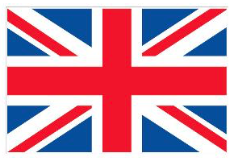 REMEMBER - Place names start with a capital letter!Now complete the sentences. Copy each sentence into your book. Only use each country once.Choose from:I live in _________________ I have been to _________________ I have never been to _________________ REMEMBER – put a full stop at the end of each sentence.Make a list of the places you have visited in the United Kingdom. Put a tick to show which country it is in – England, Scotland, Wales or Northern Ireland.List as many places as you can.  Do not include Shaw!Places I have visited in the UKEnglandScotlandWales Northern IrelandManchester example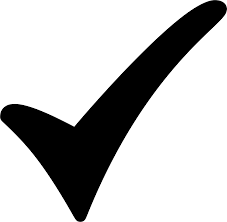 EnglandScotlandWalesNorthern Ireland